Quail Creek K-9 Services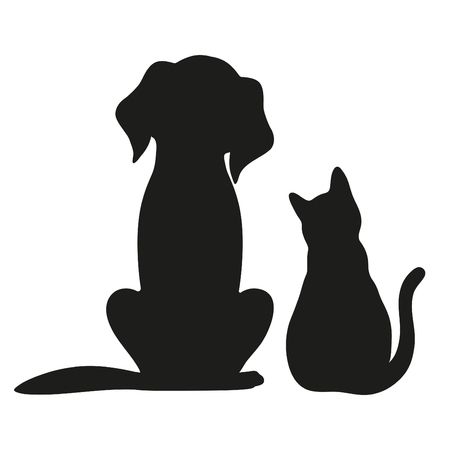 293 Hillside Dr.Robinson, TX 76706254.662.5620qck-9services@hot.rr.comwww.quailcreekk-9services.comOBEDIENCE CLASS FORMSStart Date: _________________Which class are you attending? 	Puppy	Basic		AdvancedOwner’s Name: ___________________ How did you hear about us? ___________________Address: ________________________________ City: _______________ Zip Code: _______Email Address: _________________________	Phone Number: ______________________Dog’s Name: ___________________________	Breed: _____________________________Dog’s Age: _______	Dog’s Birthday: __________ 	Sex: M / F   Spay/Neuter:  Y / NVet’s Name: ____________________________	Vet’s Phone Number: _________________Expiration date of last rabies vaccination: _________________________________________Expiration of last Distemper / DHLPP vaccination: ___________________________________Expiration of last Bordetella (kennel cough) vaccination: _____________________________*Please bring a copy of Rabies, DHLPP and Bordetella to the first class.(NOTE: If you have boarded your dog with us in the past 12 months, we have your records on file.)This is a basic dog obedience class.(This class will meet once a week for 6 one-hour sessions.)Price: $130Please complete the registration form and return to Quail Creek along with a $30.00 deposit to secure a spot in class. The remaining balance will be due at the first class.Has your dog ever bitten a person? Y / N		If yes, please explain: _________________________________________________________________________________________________________________________________________________________________Has your dog ever bitten another dog? Y / N If yes, please explain: _________________________________________________________________________________________________________________________________________________________________Please list any other classes your dog has taken: __________________________________________________________________________________________________________________________________________Please select any of the problems you are currently having with your dog:Jumping Up					ChewingPulling on the leash				HousetrainingBarking					Running AwayAggression with people			Stealing Foodor other dogsSeparation Anxiety				Other: Please Specify BelowOther: ____________________________________________________________________________________Waiver, assumption of risk and agreement and hold harmless:I understand that attendance at a dog training class is not without risk to myself, members of my family, or guests who may be on Quail Creek K-9 Services premises, or to my dog, because some of the dogs to which I (we) may be exposed may be difficult to control and may be the cause of injury, when handled with the greatest amount of care. I hereby waive and release Quail Creek K-9 Services, its employees, owners and agents from any and all liability of any nature, for injury or damage which I or my dog may suffer, including specifically, but not limited to, any injury or damage resulting from the action of any dog, and I expressly assume the risk of any such damage or injury while on the premises of Quail Creek K-9 Service of in the surrounding area. With acceptance of my application for participation in a dog training class, I hereby agree and hold harmless Quail Creek K-9 Services, its employees, owners and agents from  any and all claims, or claims by any member of my family or any other person accompanying my dog on Quail Creek K-9 Services premises or in the surrounding area as a result of any action by any dog, including my own. I understand that there are no refunds once my class begins.I agreeSignature: ________________________________________________________	Date: ____________________________